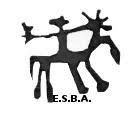 ESCUELA SUPERIOR DE BELLAS ARTES MANUEL BELGRANODEPARTAMENTO DE TEATROASIGNATURA: DRAMATURGIAPLAN de ESTUDIOS: N° 712, 683.AÑO DE CURSADO: Cuarto (712) y quinto (683).PROFESORA A CARGO: María Lara Acosta.RÉGIMEN DE CURSADO: Anual.EMAIL de CONTACTO: marialaraacosta21@gmail.comExtracto de ¿Qué es lo contemporáneo? de Giorgio Agamben; 2008“El poeta —el contemporáneo— debe tener fija la mirada en su tiempo. ¿Pero qué cosa ve quien ve su tiempo, la sonrisa demente de su siglo? Quisiera a este punto proponerles una segunda definición de la contemporaneidad: contemporáneo es aquel que tiene fija la mirada en su tiempo, para percibir no las luces, sino la oscuridad. Todos los tiempos son, para quien lleva a cabo la contemporaneidad, oscuros. Contemporáneo es, precisamente, aquel que sabe ver esta oscuridad, que está en grado de escribir entintando la lapicera en la tiniebla del presente. ¿Pero qué significa “ver una tiniebla”, “percibir la oscuridad”?Una primera respuesta nos es sugerida por la neurofisiología de la visión. ¿Qué cosa adviene cuando nos encontramos en un ambiente privado de luz, o cuando cerramos los ojos? ¿Qué es la oscuridad que entonces vemos? Los neurofisiólogos nos dicen que la ausencia de luz desinhibe una serie de células periféricas de la retina, llamadas off-cells, que entran en actividad y producen esa especie particular de visión que llamamos oscuridad. La oscuridad no es, por lo tanto, un concepto privativo, la simple ausencia de la luz, algo así como una no-visión, sino el resultado de la actividad de las off-cells, un producto de nuestra retina. Ello significa, si volvemos ahora a nuestra tesis sobre la oscuridad de la contemporaneidad, que percibir esta oscuridad no es una forma de inercia o de pasividad, sino que implica una actividad y una habilidad particular, que, en nuestro caso, equivalen a neutralizar las luces que vienen de la época para descubrir su tiniebla, su oscuridad especial, que no es, de todos modos, separable de aquellas luces.Puede decirse contemporáneo solamente quien no se deja enceguecer por las luces del siglo y alcanza a vislumbrar en ellas la parte de la sombra, su íntima oscuridad. Con esto, sin embargo, no tenemos aún la respuesta a nuestra pregunta. ¿Por qué alcanzar a percibir las tinieblas que provienen de la época debería interesarnos? ¿No es quizás la oscuridad una experiencia anónima y por definición impenetrable, algo que no está dirigido a nosotros y no puede, por ello, concernirnos? Al contrario, el contemporáneo es aquel que percibe la oscuridad de su tiempo como algo que le concierne y no deja de interpelarlo, algo que, más que toda luz, se dirige directamente a él.Contemporáneo es aquel que recibe en pleno rostro el haz de tiniebla que proviene de su tiempo”.Trabajo práctico – Fecha de entrega (vía mail): 27/3/2020Giorgio Agamben presenta en el texto una concepción de lo que considera es “ser/estar siendo contemporánexs” que podríamos recuperar como obertura, como puerta de acceso a la asignatura de Dramaturgia. La propuesta de trabajo consiste en:Recuperar una o más citas del texto que permitan comprender lo que Agamben entiende/propone acerca de “ser/estar siendo contemporánexs” y transcribirlas a modo de síntesis de la definición que propone el autor.Seleccionar dos textos dramáticos o textos espectaculares cuyas propuestas expresen o se correspondan a lo que Agamben entiende/propone acerca de “ser/estar siendo contemporánexs”. En cada caso fundamente su elección. El espectáculo “Ruedeenla” de la “Compañía Prematura” de Buenos Aires al que asistimos el jueves pasado, ¿podría considerarse como expresión del “ser/estar siendo contemporánexs” en la concepción de Agamben? Fundamente su respuesta.